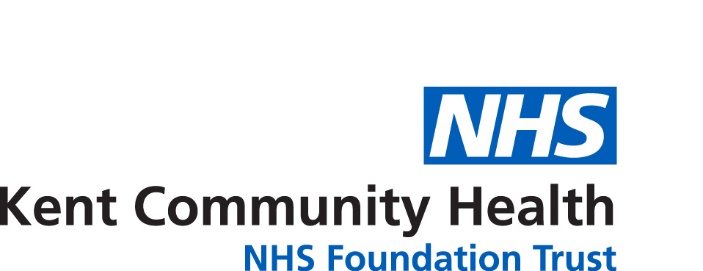 East Sussex Children’s Integrated Therapy Service referral formPlease discuss this referral and obtain consent from parents/carers before proceeding This referral form is designed to be completed electronicallyBackground informationPlease complete all sections that are marked with an asterisk. The referral will be rejected if mandatory sections are not completedChild’s detailsChild’s detailsChild’s detailsChild’s detailsChild’s detailsChild’s detailsChild’s details*Child’s First Name:*Child’s First Name:*Child’s First Name:*Child’s Surname:*Child’s Surname:*Child’s Surname:*Gender: Male/               Female*Date of Birth:*Date of Birth:*Date of Birth:NHS Number:NHS Number:NHS Number:*Age:*Address:*Postcode: *Contact Number(s):  Email Address: *Address:*Postcode: *Contact Number(s):  Email Address: *Address:*Postcode: *Contact Number(s):  Email Address: *Please provide names and addresses of all with a legal parental responsibility(refer to the section on parental consent on the final page of this form for a definition of legal parental responsibility)*Please provide names and addresses of all with a legal parental responsibility(refer to the section on parental consent on the final page of this form for a definition of legal parental responsibility)*Please provide names and addresses of all with a legal parental responsibility(refer to the section on parental consent on the final page of this form for a definition of legal parental responsibility)*Please provide names and addresses of all with a legal parental responsibility(refer to the section on parental consent on the final page of this form for a definition of legal parental responsibility)LanguagesLanguagesLanguagesLanguagesLanguagesLanguagesLanguages*Child/ young person’s main language:*How long has the child been exposed to English?*Is an interpreter required for parental discussion? Yes/ No/ Don’t know*Is an interpreter required for child’s assessment? Yes/ No/ Don’t know*If yes, what language? (include signing)*Child/ young person’s main language:*How long has the child been exposed to English?*Is an interpreter required for parental discussion? Yes/ No/ Don’t know*Is an interpreter required for child’s assessment? Yes/ No/ Don’t know*If yes, what language? (include signing)*Child/ young person’s main language:*How long has the child been exposed to English?*Is an interpreter required for parental discussion? Yes/ No/ Don’t know*Is an interpreter required for child’s assessment? Yes/ No/ Don’t know*If yes, what language? (include signing)*Child/ young person’s main language:*How long has the child been exposed to English?*Is an interpreter required for parental discussion? Yes/ No/ Don’t know*Is an interpreter required for child’s assessment? Yes/ No/ Don’t know*If yes, what language? (include signing)*Child/ young person’s main language:*How long has the child been exposed to English?*Is an interpreter required for parental discussion? Yes/ No/ Don’t know*Is an interpreter required for child’s assessment? Yes/ No/ Don’t know*If yes, what language? (include signing)*Child/ young person’s main language:*How long has the child been exposed to English?*Is an interpreter required for parental discussion? Yes/ No/ Don’t know*Is an interpreter required for child’s assessment? Yes/ No/ Don’t know*If yes, what language? (include signing)*Child/ young person’s main language:*How long has the child been exposed to English?*Is an interpreter required for parental discussion? Yes/ No/ Don’t know*Is an interpreter required for child’s assessment? Yes/ No/ Don’t know*If yes, what language? (include signing)SafeguardingSafeguardingSafeguardingSafeguardingSafeguardingSafeguardingSafeguarding*Is the child known to Social Services?  Yes/No*Is the Child a Child in Need   Yes/No*Is the Child subject to a Child Protection Plan?   Yes/No*Is the child a Looked After Child? Yes/No*Local Authority with responsibility:*Is the child known to Social Services?  Yes/No*Is the Child a Child in Need   Yes/No*Is the Child subject to a Child Protection Plan?   Yes/No*Is the child a Looked After Child? Yes/No*Local Authority with responsibility:If yes:*Name of Social Worker:*Address for Social Worker:*Contact number for Social Worker:If yes:*Name of Social Worker:*Address for Social Worker:*Contact number for Social Worker:If yes:*Name of Social Worker:*Address for Social Worker:*Contact number for Social Worker:If yes:*Name of Social Worker:*Address for Social Worker:*Contact number for Social Worker:If yes:*Name of Social Worker:*Address for Social Worker:*Contact number for Social Worker:Referrer’s detailsReferrer’s detailsReferrer’s detailsReferrer’s detailsReferrer’s detailsReferrer’s detailsReferrer’s details*Name of Referrer:*Job Title:*Name of Referrer:*Job Title:*Address:*Tel: *Address:*Tel: *Address:*Tel: *Address:*Tel: *Address:*Tel: Other professionals’ detailsOther professionals’ detailsOther professionals’ detailsOther professionals’ detailsOther professionals’ detailsOther professionals’ detailsOther professionals’ details*GP: *Address:*Tel:*Health Visitor/School Nurse:*Address:*Tel: *Health Visitor/School Nurse:*Address:*Tel: *Health Visitor/School Nurse:*Address:*Tel: *Health Visitor/School Nurse:*Address:*Tel: Other professionals or agencies involved. Please detail reason for involvementOther professionals or agencies involved. Please detail reason for involvementHave referrals been made to other services? Please provide datesHave referrals been made to other services? Please provide datesHave referrals been made to other services? Please provide datesHave referrals been made to other services? Please provide datesHave referrals been made to other services? Please provide datesHave referrals been made to other services? Please provide datesHave referrals been made to other services? Please provide datesPre-School/ school detailsPre-School/ school detailsPre-School/ school detailsPre-School/ school detailsPre-School/ school detailsPre-School/ school detailsPre-School/ school detailsName & Address of Pre-School/School:                                                   School Year: Name & Job Title of Contact Person:                                                        Tel No:DOES THE Child have an EHCP                                                            Yes/No/In process of applicationCurrent educational attainment: If Yes please provide EHCP annual review date:Name & Address of Pre-School/School:                                                   School Year: Name & Job Title of Contact Person:                                                        Tel No:DOES THE Child have an EHCP                                                            Yes/No/In process of applicationCurrent educational attainment: If Yes please provide EHCP annual review date:Name & Address of Pre-School/School:                                                   School Year: Name & Job Title of Contact Person:                                                        Tel No:DOES THE Child have an EHCP                                                            Yes/No/In process of applicationCurrent educational attainment: If Yes please provide EHCP annual review date:Name & Address of Pre-School/School:                                                   School Year: Name & Job Title of Contact Person:                                                        Tel No:DOES THE Child have an EHCP                                                            Yes/No/In process of applicationCurrent educational attainment: If Yes please provide EHCP annual review date:Name & Address of Pre-School/School:                                                   School Year: Name & Job Title of Contact Person:                                                        Tel No:DOES THE Child have an EHCP                                                            Yes/No/In process of applicationCurrent educational attainment: If Yes please provide EHCP annual review date:Name & Address of Pre-School/School:                                                   School Year: Name & Job Title of Contact Person:                                                        Tel No:DOES THE Child have an EHCP                                                            Yes/No/In process of applicationCurrent educational attainment: If Yes please provide EHCP annual review date:Name & Address of Pre-School/School:                                                   School Year: Name & Job Title of Contact Person:                                                        Tel No:DOES THE Child have an EHCP                                                            Yes/No/In process of applicationCurrent educational attainment: If Yes please provide EHCP annual review date:*Current additional supportIs the child attending any groups to promote development, including preschool, school, out of school or community groups? Evidence of Jump Ahead sessions, Sensory Circuits or completing Language Link programmes may be required prior to accepting referrals. Please refer to referral guidance booklet for further information.*Current additional supportIs the child attending any groups to promote development, including preschool, school, out of school or community groups? Evidence of Jump Ahead sessions, Sensory Circuits or completing Language Link programmes may be required prior to accepting referrals. Please refer to referral guidance booklet for further information.*Current additional supportIs the child attending any groups to promote development, including preschool, school, out of school or community groups? Evidence of Jump Ahead sessions, Sensory Circuits or completing Language Link programmes may be required prior to accepting referrals. Please refer to referral guidance booklet for further information.*Current additional supportIs the child attending any groups to promote development, including preschool, school, out of school or community groups? Evidence of Jump Ahead sessions, Sensory Circuits or completing Language Link programmes may be required prior to accepting referrals. Please refer to referral guidance booklet for further information.*Current additional supportIs the child attending any groups to promote development, including preschool, school, out of school or community groups? Evidence of Jump Ahead sessions, Sensory Circuits or completing Language Link programmes may be required prior to accepting referrals. Please refer to referral guidance booklet for further information.*Current additional supportIs the child attending any groups to promote development, including preschool, school, out of school or community groups? Evidence of Jump Ahead sessions, Sensory Circuits or completing Language Link programmes may be required prior to accepting referrals. Please refer to referral guidance booklet for further information.*Current additional supportIs the child attending any groups to promote development, including preschool, school, out of school or community groups? Evidence of Jump Ahead sessions, Sensory Circuits or completing Language Link programmes may be required prior to accepting referrals. Please refer to referral guidance booklet for further information.*How are you hoping we can help?Please write a short description about:What is the functional impact of this problem on the child/ young person’s daily life?What have you previously tried and what impact did this have?*How are you hoping we can help?Please write a short description about:What is the functional impact of this problem on the child/ young person’s daily life?What have you previously tried and what impact did this have?*How are you hoping we can help?Please write a short description about:What is the functional impact of this problem on the child/ young person’s daily life?What have you previously tried and what impact did this have?*How are you hoping we can help?Please write a short description about:What is the functional impact of this problem on the child/ young person’s daily life?What have you previously tried and what impact did this have?*How are you hoping we can help?Please write a short description about:What is the functional impact of this problem on the child/ young person’s daily life?What have you previously tried and what impact did this have?*How are you hoping we can help?Please write a short description about:What is the functional impact of this problem on the child/ young person’s daily life?What have you previously tried and what impact did this have?*How are you hoping we can help?Please write a short description about:What is the functional impact of this problem on the child/ young person’s daily life?What have you previously tried and what impact did this have?Medical History  (include any diagnoses that have been made, illnesses, medication, hospital admissions)*Does the child have any allergies? Yes/ NoIf yes, please specify:*Has the child had one of the following diagnoses:Down Syndrome  Yes / NoCongenital foot abnormalities e.g. Talipes (Club Foot)   Yes / NoPreferential head turning (Torticollis)      Yes / NoHip dysplasia (DDH)  Yes / NoShoulder dystocia with apparent neuro muscular signs (Erb’s Palsy)  Yes / NoChest conditions including Cystic Fibrosis   Yes / NoIf yes, please indicate here. You do not need to complete the section on Functional Skills.*Has the child/ young person received a diagnosis(es)? Yes/ NoIf Yes, please specify:What current medications are the child/ young person using?Has the child/ young person experienced any serious illness or frequent illness?*Has the child/ young person had any hospital admissions?  Yes/ NoMedical History  (include any diagnoses that have been made, illnesses, medication, hospital admissions)*Does the child have any allergies? Yes/ NoIf yes, please specify:*Has the child had one of the following diagnoses:Down Syndrome  Yes / NoCongenital foot abnormalities e.g. Talipes (Club Foot)   Yes / NoPreferential head turning (Torticollis)      Yes / NoHip dysplasia (DDH)  Yes / NoShoulder dystocia with apparent neuro muscular signs (Erb’s Palsy)  Yes / NoChest conditions including Cystic Fibrosis   Yes / NoIf yes, please indicate here. You do not need to complete the section on Functional Skills.*Has the child/ young person received a diagnosis(es)? Yes/ NoIf Yes, please specify:What current medications are the child/ young person using?Has the child/ young person experienced any serious illness or frequent illness?*Has the child/ young person had any hospital admissions?  Yes/ NoMedical History  (include any diagnoses that have been made, illnesses, medication, hospital admissions)*Does the child have any allergies? Yes/ NoIf yes, please specify:*Has the child had one of the following diagnoses:Down Syndrome  Yes / NoCongenital foot abnormalities e.g. Talipes (Club Foot)   Yes / NoPreferential head turning (Torticollis)      Yes / NoHip dysplasia (DDH)  Yes / NoShoulder dystocia with apparent neuro muscular signs (Erb’s Palsy)  Yes / NoChest conditions including Cystic Fibrosis   Yes / NoIf yes, please indicate here. You do not need to complete the section on Functional Skills.*Has the child/ young person received a diagnosis(es)? Yes/ NoIf Yes, please specify:What current medications are the child/ young person using?Has the child/ young person experienced any serious illness or frequent illness?*Has the child/ young person had any hospital admissions?  Yes/ NoMedical History  (include any diagnoses that have been made, illnesses, medication, hospital admissions)*Does the child have any allergies? Yes/ NoIf yes, please specify:*Has the child had one of the following diagnoses:Down Syndrome  Yes / NoCongenital foot abnormalities e.g. Talipes (Club Foot)   Yes / NoPreferential head turning (Torticollis)      Yes / NoHip dysplasia (DDH)  Yes / NoShoulder dystocia with apparent neuro muscular signs (Erb’s Palsy)  Yes / NoChest conditions including Cystic Fibrosis   Yes / NoIf yes, please indicate here. You do not need to complete the section on Functional Skills.*Has the child/ young person received a diagnosis(es)? Yes/ NoIf Yes, please specify:What current medications are the child/ young person using?Has the child/ young person experienced any serious illness or frequent illness?*Has the child/ young person had any hospital admissions?  Yes/ NoMedical History  (include any diagnoses that have been made, illnesses, medication, hospital admissions)*Does the child have any allergies? Yes/ NoIf yes, please specify:*Has the child had one of the following diagnoses:Down Syndrome  Yes / NoCongenital foot abnormalities e.g. Talipes (Club Foot)   Yes / NoPreferential head turning (Torticollis)      Yes / NoHip dysplasia (DDH)  Yes / NoShoulder dystocia with apparent neuro muscular signs (Erb’s Palsy)  Yes / NoChest conditions including Cystic Fibrosis   Yes / NoIf yes, please indicate here. You do not need to complete the section on Functional Skills.*Has the child/ young person received a diagnosis(es)? Yes/ NoIf Yes, please specify:What current medications are the child/ young person using?Has the child/ young person experienced any serious illness or frequent illness?*Has the child/ young person had any hospital admissions?  Yes/ NoMedical History  (include any diagnoses that have been made, illnesses, medication, hospital admissions)*Does the child have any allergies? Yes/ NoIf yes, please specify:*Has the child had one of the following diagnoses:Down Syndrome  Yes / NoCongenital foot abnormalities e.g. Talipes (Club Foot)   Yes / NoPreferential head turning (Torticollis)      Yes / NoHip dysplasia (DDH)  Yes / NoShoulder dystocia with apparent neuro muscular signs (Erb’s Palsy)  Yes / NoChest conditions including Cystic Fibrosis   Yes / NoIf yes, please indicate here. You do not need to complete the section on Functional Skills.*Has the child/ young person received a diagnosis(es)? Yes/ NoIf Yes, please specify:What current medications are the child/ young person using?Has the child/ young person experienced any serious illness or frequent illness?*Has the child/ young person had any hospital admissions?  Yes/ NoMedical History  (include any diagnoses that have been made, illnesses, medication, hospital admissions)*Does the child have any allergies? Yes/ NoIf yes, please specify:*Has the child had one of the following diagnoses:Down Syndrome  Yes / NoCongenital foot abnormalities e.g. Talipes (Club Foot)   Yes / NoPreferential head turning (Torticollis)      Yes / NoHip dysplasia (DDH)  Yes / NoShoulder dystocia with apparent neuro muscular signs (Erb’s Palsy)  Yes / NoChest conditions including Cystic Fibrosis   Yes / NoIf yes, please indicate here. You do not need to complete the section on Functional Skills.*Has the child/ young person received a diagnosis(es)? Yes/ NoIf Yes, please specify:What current medications are the child/ young person using?Has the child/ young person experienced any serious illness or frequent illness?*Has the child/ young person had any hospital admissions?  Yes/ No*Hearing StatusNeonatal hearing screening status:Date of pass/ referral to Audiology: Other referrals to Audiology:Date of Referral:Results:*Hearing StatusNeonatal hearing screening status:Date of pass/ referral to Audiology: Other referrals to Audiology:Date of Referral:Results:*Hearing StatusNeonatal hearing screening status:Date of pass/ referral to Audiology: Other referrals to Audiology:Date of Referral:Results:*Hearing StatusNeonatal hearing screening status:Date of pass/ referral to Audiology: Other referrals to Audiology:Date of Referral:Results:*Vision/ visual perceptionWears glasses?Nystagmus:Other concerns:*Vision/ visual perceptionWears glasses?Nystagmus:Other concerns:*Vision/ visual perceptionWears glasses?Nystagmus:Other concerns:*Under 5s: Developmental Information – please fill in as fully as possible When did the child firstRoll over:Sit independently:Crawl/ bottom-shuffle (please specify):Pull to stand:Cruise around the furniture:Walk independently:Point/ clap/ wave (please specify):Respond to a simple instruction e.g. ‘wave bye-bye’ or ‘give to mummy’Babble:Use first words:Put words together to make 2 word sentences:*Under 5s: Developmental Information – please fill in as fully as possible When did the child firstRoll over:Sit independently:Crawl/ bottom-shuffle (please specify):Pull to stand:Cruise around the furniture:Walk independently:Point/ clap/ wave (please specify):Respond to a simple instruction e.g. ‘wave bye-bye’ or ‘give to mummy’Babble:Use first words:Put words together to make 2 word sentences:*Under 5s: Developmental Information – please fill in as fully as possible When did the child firstRoll over:Sit independently:Crawl/ bottom-shuffle (please specify):Pull to stand:Cruise around the furniture:Walk independently:Point/ clap/ wave (please specify):Respond to a simple instruction e.g. ‘wave bye-bye’ or ‘give to mummy’Babble:Use first words:Put words together to make 2 word sentences:*Under 5s: Developmental Information – please fill in as fully as possible When did the child firstRoll over:Sit independently:Crawl/ bottom-shuffle (please specify):Pull to stand:Cruise around the furniture:Walk independently:Point/ clap/ wave (please specify):Respond to a simple instruction e.g. ‘wave bye-bye’ or ‘give to mummy’Babble:Use first words:Put words together to make 2 word sentences:*Under 5s: Developmental Information – please fill in as fully as possible When did the child firstRoll over:Sit independently:Crawl/ bottom-shuffle (please specify):Pull to stand:Cruise around the furniture:Walk independently:Point/ clap/ wave (please specify):Respond to a simple instruction e.g. ‘wave bye-bye’ or ‘give to mummy’Babble:Use first words:Put words together to make 2 word sentences:*Under 5s: Developmental Information – please fill in as fully as possible When did the child firstRoll over:Sit independently:Crawl/ bottom-shuffle (please specify):Pull to stand:Cruise around the furniture:Walk independently:Point/ clap/ wave (please specify):Respond to a simple instruction e.g. ‘wave bye-bye’ or ‘give to mummy’Babble:Use first words:Put words together to make 2 word sentences:*Under 5s: Developmental Information – please fill in as fully as possible When did the child firstRoll over:Sit independently:Crawl/ bottom-shuffle (please specify):Pull to stand:Cruise around the furniture:Walk independently:Point/ clap/ wave (please specify):Respond to a simple instruction e.g. ‘wave bye-bye’ or ‘give to mummy’Babble:Use first words:Put words together to make 2 word sentences:*Over 5s Developmental Information – please fill in as fully as possibleWalk independently:Develop hand preference:Use first words:Toilet training:*Over 5s Developmental Information – please fill in as fully as possibleWalk independently:Develop hand preference:Use first words:Toilet training:*Over 5s Developmental Information – please fill in as fully as possibleWalk independently:Develop hand preference:Use first words:Toilet training:*Over 5s Developmental Information – please fill in as fully as possibleWalk independently:Develop hand preference:Use first words:Toilet training:*Over 5s Developmental Information – please fill in as fully as possibleWalk independently:Develop hand preference:Use first words:Toilet training:*Over 5s Developmental Information – please fill in as fully as possibleWalk independently:Develop hand preference:Use first words:Toilet training:*Over 5s Developmental Information – please fill in as fully as possibleWalk independently:Develop hand preference:Use first words:Toilet training:Functional skillsPlease only fill in the sections below that are relevant to your current concern and reason for referralPlay, interaction and attention Please complete this if you are concerned about general development and/ or early development of communicationPlay, interaction and attention Please complete this if you are concerned about general development and/ or early development of communicationWhat types of games/ toys/ activities does the child enjoy?Does the child like to play with others (adults or children)?Can the child sit still and attend during an activity? Of their own choice? Adult-directed?Can the child tolerate a change in their routine?Does the child avoid certain activities more than their peers?Please give an example:Does the child seek certain activities more than their peers?Please give an example:Speech, language and communicationPlease complete this if you have questions about development of communicationSpeech, language and communicationPlease complete this if you have questions about development of communicationSpeech, language and communicationPlease complete this if you have questions about development of communicationSpeech, language and communicationPlease complete this if you have questions about development of communicationSpeech, language and communicationPlease complete this if you have questions about development of communicationSpeech, language and communicationPlease complete this if you have questions about development of communicationFinds difficultFinds difficultCan do with supportCan do wellCommentsAttention, listening and concentrationUnderstanding spoken instructionsUsing speech sounds clearly – is it easy to understand the child’s speech production?Only familiar adults understand child’s speechOnly familiar adults understand child’s speechSome can understand child’s speechEveryone can understand child’s speechIf you are concerned about speech sounds please complete some examples on the next rowPlease give some examples of how the child pronounces wordsPlease give some examples of how the child pronounces wordsDoes the child use single words, phrases or sentences to communicate? Please give an example of how they might ask for somethingDoes the child use single words, phrases or sentences to communicate? Please give an example of how they might ask for somethingDoes the child stammer? If so, please briefly describe the stammerDoes the child stammer? If so, please briefly describe the stammerIs there a family history of speech or language difficulties, e.g. late talking, unclear talking, stammering? Please give detailsIs there a family history of speech or language difficulties, e.g. late talking, unclear talking, stammering? Please give detailsIs the child’s speech and language in line with their general development?Is the child’s speech and language in line with their general development?Eating and drinkingPlease complete this if you have questions about the development of eating and drinkingEating and drinkingPlease complete this if you have questions about the development of eating and drinkingHave there been any recent changes in the child’s ability to eat or drink? e.g. increased gagging/ coughing; difficulty managing more complex food texture; not coping with usual textures or drinks; concerns about deterioration of skillsHas there been any recent sign of aspiration or choking?e.g. coughing/ gurgly voice/ red face; rattly breathing sound when eating or just after eatingEating, drinking and swallowing history, please include relevant birth information; weaning; moving to lumpy foods; finger foods etcIs there a history of chest infections or respiratory difficulties?Is there a diagnosis of reflux or signs of reflux? Please include any medication for refluxIs there any vomiting?Has the child lost or gained weight significantly in the past 2-4 months?Please describe the current eating and drinking regime, including any alternative feeding intake and quantity. Please include a description of mealtimes and food/ drink offered.Are there any difficulties drinking? What does the child use to drink from? Do they use a teat or spout?Please describe the quantity and types of fluid the child drinks?Please describe seating for mealtimes and the length of time taken at mealtimesAre there any signs of pain or discomfort at, or just after mealtimes?Are there any sensory issues or challenging behaviour around mealtimes?PhysicalPlease complete this if you have questions about physical developmentPhysicalPlease complete this if you have questions about physical developmentPhysicalPlease complete this if you have questions about physical developmentPhysicalPlease complete this if you have questions about physical developmentPhysicalPlease complete this if you have questions about physical developmentHow does your child get about indoors?How does your child get about indoors?How does your child get about outdoors?How does your child get about outdoors?Do you have any concerns about movement or muscle tone? Do you have any concerns about movement or muscle tone? Is there any existing equipment in place, e.g. walker, standing frame?Is there any existing equipment in place, e.g. walker, standing frame?Please tick appropriate boxFinds difficultCan do with supportCan do wellCommentsWalking RunningUp and down stairsBalance including jumping and hoppingBall skills including throwing and catchingIndependence Please complete this if you have questions about general development and/or the development of functional independenceIndependence Please complete this if you have questions about general development and/or the development of functional independenceIndependence Please complete this if you have questions about general development and/or the development of functional independenceIndependence Please complete this if you have questions about general development and/or the development of functional independenceIndependence Please complete this if you have questions about general development and/or the development of functional independencePlease tick appropriate boxFinds difficultCan do with supportCan do wellCommentsDressing and undressing, including fasteningsCleaning teethWashing and drying face, hands and body Using cutleryGoing to the toiletIs there any existing equipment in place, e.g. bath-board, toilet step?Is there any existing equipment in place, e.g. bath-board, toilet step?Housing adaptationsPlease complete this if housing adaptations may be requiredHousing adaptationsPlease complete this if housing adaptations may be requiredPlease describe the difficulties within the home for the child, family members and carers due to the child’s medical needsTransfer skillsPlease describe the child’s level of transfer skills i.e. getting in and out of bed; on and off a chair and the toilet and any assistance they needMobility skillsPlease describe the child’s level of mobility within and outside the home, including the risk of falling and any assistance they needToiletingPlease describe the child’s level of toileting skills and any assistance they needBathingPlease describe the child’s bathing and personal care skills and any assistance they needWhere are the child’s bedroom, bathroom and toilet facilities located in the property?Is there a garden?i.e. a front and/ or back garden; how do you access this area?Are there any equipment items in the home to assist your child?e.g. wheelchair; bathing aides; seating aidesIs the child’s home privately owned, privately rented, council property or housing association?Foundation and classroom skillsPlease complete this if you have questions about general development and/or co-ordination for nursery and school-aged childrenFoundation and classroom skillsPlease complete this if you have questions about general development and/or co-ordination for nursery and school-aged childrenFoundation and classroom skillsPlease complete this if you have questions about general development and/or co-ordination for nursery and school-aged childrenFoundation and classroom skillsPlease complete this if you have questions about general development and/or co-ordination for nursery and school-aged childrenFoundation and classroom skillsPlease complete this if you have questions about general development and/or co-ordination for nursery and school-aged childrenPlease tick appropriate boxFinds difficultCan do with supportCan do wellCommentsDrawing and writingUsing scissorsFollowing instructionsOrganisationPE activityOther supporting informationWe welcome other supporting information. Please identify below any other supporting information you have included with this referralSchedule of Growing SkillsAges and Stages QuestionnaireSpeech, language and communication monitoring toolLanguage checkersProvision plan/ IEP or EYFS learning journeyOther:Parental consent to the referral must be gained before the referral can be made.Please attach the parental consent form with this referral otherwise this referral will not accepted.Parental consent to the referral must be gained before the referral can be made.Please attach the parental consent form with this referral otherwise this referral will not accepted.Parental consent to the referral must be gained before the referral can be made.Please attach the parental consent form with this referral otherwise this referral will not accepted.Signature of Referrer…………………………………………………………………………    Date ………………………………………………………….Please print name:…………………………………………………………..Signature of Referrer…………………………………………………………………………    Date ………………………………………………………….Please print name:…………………………………………………………..Signature of Referrer…………………………………………………………………………    Date ………………………………………………………….Please print name:…………………………………………………………..East Sussex Children’s Integrated Therapy Service Consent FormEast Sussex Children’s Integrated Therapy Service Consent FormEast Sussex Children’s Integrated Therapy Service Consent FormChild’s Name:Date of Birth:Age:The person signing this form needs to have Parental Responsibility* for the young person concerned.  Only oneSignature is required.  Please would you sign and return this consent form, confirming you agree to the below:A Mother automatically has parental responsibility for her child from birth.In  and , if the parents of a child are married to each other at the time of the birth, or it they have jointly adopted a child, then they share parental responsibility.For couples who are not married: From 1 December 2003 a Father shares parental responsibility if he jointly registers the birth of the child with the mother (ie he puts his name on the child’s birth certificate).  Before 1 December 2003 a Father must have signed a Parental Responsibility Agreement with the Mother or have obtained a Parental Responsibility Order from the Court in order to share parental responsibility for the child.Parents do not lose parental responsibility if they divorce.  Parental responsibility can be changed by order of the Court.The person signing this form needs to have Parental Responsibility* for the young person concerned.  Only oneSignature is required.  Please would you sign and return this consent form, confirming you agree to the below:A Mother automatically has parental responsibility for her child from birth.In  and , if the parents of a child are married to each other at the time of the birth, or it they have jointly adopted a child, then they share parental responsibility.For couples who are not married: From 1 December 2003 a Father shares parental responsibility if he jointly registers the birth of the child with the mother (ie he puts his name on the child’s birth certificate).  Before 1 December 2003 a Father must have signed a Parental Responsibility Agreement with the Mother or have obtained a Parental Responsibility Order from the Court in order to share parental responsibility for the child.Parents do not lose parental responsibility if they divorce.  Parental responsibility can be changed by order of the Court.The person signing this form needs to have Parental Responsibility* for the young person concerned.  Only oneSignature is required.  Please would you sign and return this consent form, confirming you agree to the below:A Mother automatically has parental responsibility for her child from birth.In  and , if the parents of a child are married to each other at the time of the birth, or it they have jointly adopted a child, then they share parental responsibility.For couples who are not married: From 1 December 2003 a Father shares parental responsibility if he jointly registers the birth of the child with the mother (ie he puts his name on the child’s birth certificate).  Before 1 December 2003 a Father must have signed a Parental Responsibility Agreement with the Mother or have obtained a Parental Responsibility Order from the Court in order to share parental responsibility for the child.Parents do not lose parental responsibility if they divorce.  Parental responsibility can be changed by order of the Court.I give permission for: (please complete as appropriate)Information gathering prior to assessment                                                                                                  Yes/NoMy child to be seen by a member of East Sussex Children’s Integrated Therapy Service                         Yes/NoReports to be distributed toOther Health Professionals                                                                                             Yes/NoPreschool/school venue                                                                                                  Yes/NoOther Agencies involved with my child                                                                            Yes/NoIf we have any safeguarding concerns we are required to share information with allAgencies regardless of permission givenA Student  Speech & Language Therapist, Physiotherapist or Occupational Therapistto be present during my child’s assessment or therapy sessions                                                 Yes/NoI give permission for: (please complete as appropriate)Information gathering prior to assessment                                                                                                  Yes/NoMy child to be seen by a member of East Sussex Children’s Integrated Therapy Service                         Yes/NoReports to be distributed toOther Health Professionals                                                                                             Yes/NoPreschool/school venue                                                                                                  Yes/NoOther Agencies involved with my child                                                                            Yes/NoIf we have any safeguarding concerns we are required to share information with allAgencies regardless of permission givenA Student  Speech & Language Therapist, Physiotherapist or Occupational Therapistto be present during my child’s assessment or therapy sessions                                                 Yes/NoI give permission for: (please complete as appropriate)Information gathering prior to assessment                                                                                                  Yes/NoMy child to be seen by a member of East Sussex Children’s Integrated Therapy Service                         Yes/NoReports to be distributed toOther Health Professionals                                                                                             Yes/NoPreschool/school venue                                                                                                  Yes/NoOther Agencies involved with my child                                                                            Yes/NoIf we have any safeguarding concerns we are required to share information with allAgencies regardless of permission givenA Student  Speech & Language Therapist, Physiotherapist or Occupational Therapistto be present during my child’s assessment or therapy sessions                                                 Yes/NoI am aware that information on my child is held electronically in accordance with the Data Protection Act(please tick the box)      I am aware that information on my child is held electronically in accordance with the Data Protection Act(please tick the box)      I am aware that information on my child is held electronically in accordance with the Data Protection Act(please tick the box)      We are required by the Government to monitor that all health services are equally accessible to all groups within the community.  Please choose a code from the list below that best described your child’s ethnic origin.We are required by the Government to monitor that all health services are equally accessible to all groups within the community.  Please choose a code from the list below that best described your child’s ethnic origin.We are required by the Government to monitor that all health services are equally accessible to all groups within the community.  Please choose a code from the list below that best described your child’s ethnic origin.Signature:…………………………………………………………… Printed Name:……………………………………………….Relationship to Child:……………………………………………… Date:………………………………………………………….Signature:…………………………………………………………… Printed Name:……………………………………………….Relationship to Child:……………………………………………… Date:………………………………………………………….Signature:…………………………………………………………… Printed Name:……………………………………………….Relationship to Child:……………………………………………… Date:………………………………………………………….We prefer to receive referrals electronically. You can email referrals to: kentchft.citesrefteam@nhs.netFor Royal Mail please send this referral to: Chaucer Clinic, Unit A4, Chaucer Business Park, Dittons Road, Polegate, East Sussex. BN26 6QHWe prefer to receive referrals electronically. You can email referrals to: kentchft.citesrefteam@nhs.netFor Royal Mail please send this referral to: Chaucer Clinic, Unit A4, Chaucer Business Park, Dittons Road, Polegate, East Sussex. BN26 6QHWe prefer to receive referrals electronically. You can email referrals to: kentchft.citesrefteam@nhs.netFor Royal Mail please send this referral to: Chaucer Clinic, Unit A4, Chaucer Business Park, Dittons Road, Polegate, East Sussex. BN26 6QH